目　　　　次　統計トピックス　●平成27年度　大阪の学校統計学校基本調査結果速報－平成27年５月１日現在－大阪府総務部統計課 	1　統計課からのお知らせ　●国勢調査2015　‐平成27年は５年に１度の国勢調査実施年です！大阪府総務部統計課 	5　毎月の統計調査結果　人　口	大阪府毎月推計人口　平成27年７月１日現在　	7物　価	大阪市消費者物価指数の動き　平成27年７月速報	9労　働	大阪の賃金、労働時間及び雇用の動き　平成27年５月月報	11工　業	大阪の工業動向　　平成27年５月速報	13　四半期の統計調査結果　景　気	大阪府景気観測調査結果　　平成27年４～６月期　	15　今月の統計表　	17　統計資料室情報コーナー　新着資料のご案内	28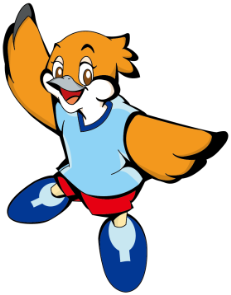 月刊大阪の統計２０１５年（平成２７年）８月　No.７９８２０１５年（平成２７年）８月　No.７９８